Dětský domov, Základní škola a Praktická škola Valašské KloboukySmolina 16, 766 01Výroční zpráva o činnostiDětského domova, Základní školya Praktické školy Valašské Klobouky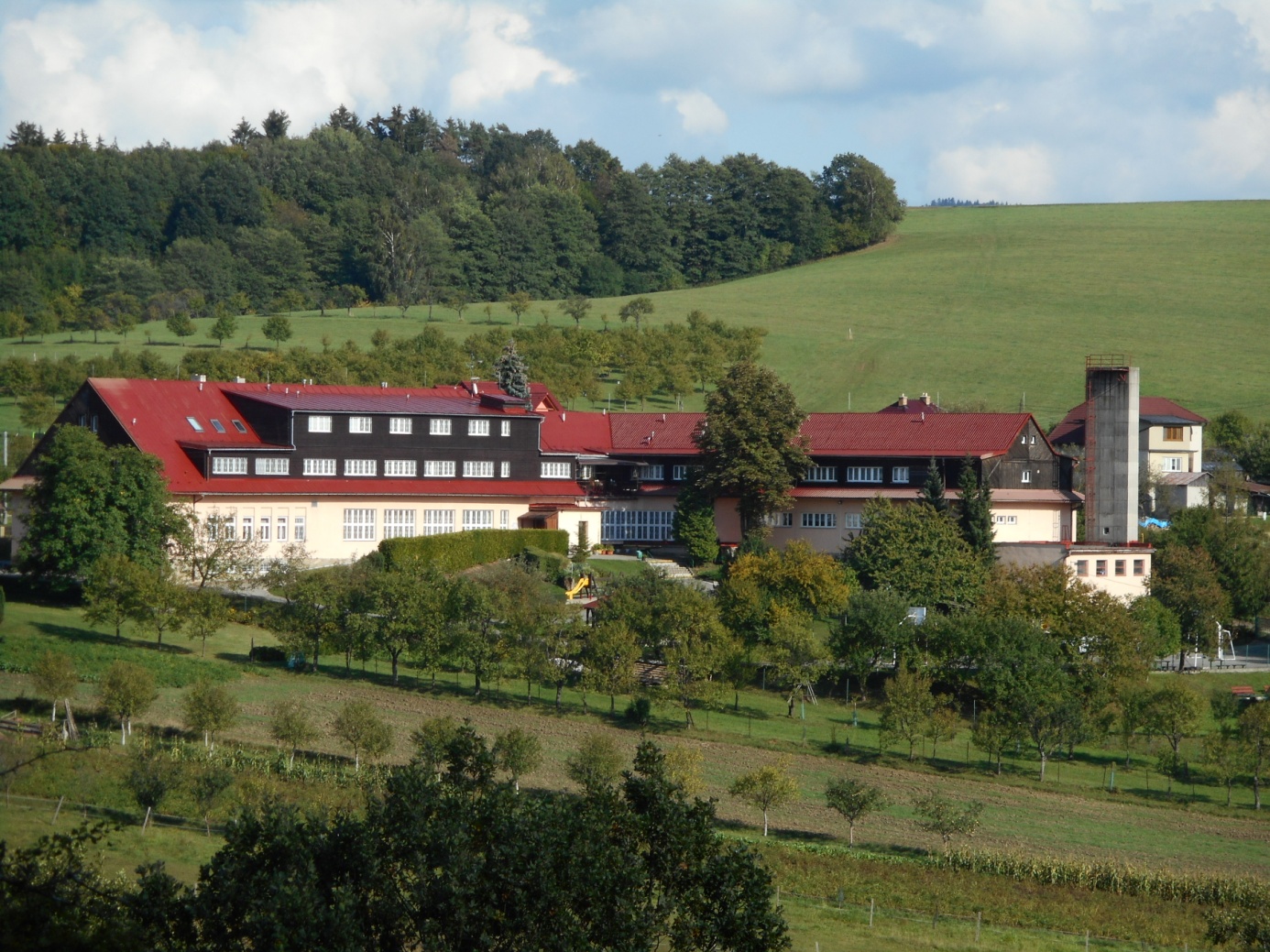 za školní rok 2017/2018dle vyhlášky 15/2005 Sb., dle Školského zákona561/2004 Sb.Charakteristika zařízeníKumulované zařízení dětského domova a škol pro děti se zdravotním postižením.Název školského zařízení:		Dětský domov, Základní škola a Praktická škola Valašské KloboukyAdresa:					Valašské Klobouky, Smolina 16, 766 01Dodatek č. 4 schválený usnesením Zastupitelstva Zlínského kraje č. 33076/05-21 ze dne 3. 11. 2005S účinností od 1. 9. 2010 č. j. 67505/2009 se zřizuje internát při zařízení.Zřizovatel:					Zlínský krajTřída T. Bati 3792, Zlín 761 90Jméno ředitele školského zařízení:	 	Mgr. Josef Fusek Statutární zástupce: 	                      Mgr. Gabriela TomečkováTelefonní kontakt na zařízení:		577008760, 577008760-770 E mail:					dd.smolina@seznam.czwww stránky:				www.ddsmolina.czDatum zřízení:				1. 9. 1991Datum zařazení do sítě:			1. 1. 1995 - Zřizovací listina č. j. 29589/94-61Poslední aktualizace:			č. j. 33076/05--21Součástí Dětského domova, Základní školy a Praktické školy je odloučené pracoviště v Návojné, kde se v minulém školním roce provozovala 1 třída základní školy (dle §16 odst. 9 školského zákona), 1 třída základní školy speciální a jedno oddělení školní družiny.ŠKOLYSoučásti školy a jejich výkony v daném období*Žák v rehabilitačním vzdělávacím programu se vzdělává ve třídě ZŠ speciální.Vzdělávací programy školy Údaje o pracovnících školyPedagogičtí pracovníciDalší údaje o pedagogických pracovnících ve školním roce 2017/2018*ŠD v Návojné byla zajištěna formou dohody o provedení práce.Požadovaná kvalifikace a stupeň vzdělání učitelůNepedagogičtí pracovníci (škola + dětský domov)Nepedagogičtí pracovníci jsou uvedeni za všechny součásti, protože se u některých jejich práce prolíná jak do školy, tak do dětského domova (např. ekonomka, topič, údržbář, kuchařky apod.).Údaje o žácíchÚdaje o výsledcích vzdělávání žákůZákladní školní docházku ukončili 4 žáci. 1 žák byl přijat do praktické školy dvouleté (dále PrŠ) při zařízení, 2 žákyně byly přijaté na SOU ve Valašských Kloboukách, učební obor Stravovací a ubytovací služby a Pečovatelské služby a 1 žákyně již ve vzdělávání nepokračuje.1 žák z PrŠ byl přijat na SOU Valašské Klobouky.Chování: 2 žákyně byly z chování klasifikovány stupněm 3 (za neomluvené hodiny).Počet žáků nově zařazených pro školní rok 2018 /2019Zápis žáků do 1. ročníků proběhl ve dnech 20. 04. a 27. 04. 2018.Absolventi přijatí ke studiu ve středních školách pro školní rok 2017/2018 Skladba žákůDĚTSKÝ DOMOVVzdělávací programy  Školní vzdělávací program Dětského domova „Vychováváme pro život“.Údaje o pracovnících dětského domovaVychovatelky a bezpečnostní pracovníci a jejich úvazky, vzdělání a praxeÚdaje o počtu dětí v dětském domověStav k 31. 8. 2017Stav k 31. 8. 2018V průběhu školního roku odešel 1 chlapec a 1 dívka do života, 1 chlapec byl přemístěn do jiného zařízení. 1 dívka ukončila pobyt na internátě.Přijati byli 2 chlapci a 1 dívka.Prevence rizikového chování a sociálně patologických jevůŠKOLAPrimární prevence rizikového chování u žáků naší školy je primárně zaměřena na tyto oblasti:1. Zajištění bezpečnosti žáků 2. Evidence úrazů3. Návykové látky – alkohol, tabák, drogy4. Šikana5. Extremistické chování 6. Krádeže a vandalismus7. Záškoláctví8. Rizikové chování v dopravě9. Sexuální rizikové chování10. Poruchy příjmu potravy11. Nebezpečí sektJednotlivé body vycházejí z KRIZOVÉHO PLÁNU ŠKOLY, který je zakomponován do MPP.Smyslem preventivního programu je poskytnout žákům, rodičů, zástupcům, pedagogickým pracovníkům a veřejnosti co nejvíce přehledných a srozumitelných informací v oblasti prevence rizikového chování.Cílem je umožnit žákům cestu ke zdravému životnímu stylu, vést k zodpovědnosti, aktivně a smysluplně využívat volný čas a podporovat je po všech stránkách v jejich rozvoji.Tyto principy a cíle byly plněny formou pravidelných školních akcí, dále byla tato témata integrována přímo do vyučování podle obsahu vyučovacích předmětů a také byly realizovány specializované programy - každoroční moštování – zapojení žáků do výroby moštu (sběr jablek, omytí, drcení, lisování, následný úklid po práci a zasloužený zdravý produkt). Moštování probíhá především v hodinách pracovní a tělesné výchovy. Přednáška policie České republiky o její činnosti a názorné ukázky výstroje, výzbroje a techniky. Exkurze na požární zbrojnici a zdravotnické záchranné služby ve Valašských Kloboukách. Návštěva pštrosí farmy v Brumově. Exkurze na technických službách města Valašské Klobouky – ukázka techniky, kvíz pro žáky, přednáška o odpadech a nutnosti provozu této služby k zajištění fungování města.  Ve spolupráci s R-Ego Slavičín žáci absolvovali dalších 10 hodin preventivních programů PÉČE O ZDARVÍ (Program je zaměřen na charakteristiku zdravého životního stylu jako základu zdraví dětí. Jedná se také o ukázky možností, jak se chovat a jednat v konkrétních situacích.), JSEM "IN" A VÍM, CO MI ŠKODÍ (Program je informativně zaměřený na drogovou problematiku, doplněný o reálné příběhy závislých lidí. Účelem je potlačit nežádoucí chování a nalézt smysluplnější náplň volného času), UŽ ŽÁDNÉ DIETY (Program, jehož obsah je zaměřený na poruchy příjmu potravy, jako je např. mentální anorexie a bulimie a s nimi spojené nebezpečí fyzického i psychického charakteru). Dále ve spolupráci s KPPP Zlín proběhly dvě přednášky na téma šikana a kyberšikana pod vedením okresního metodika prevence. Letos poprvé se nám povedlo zajistit celoročně hodny canisterapie pod vedením organizace Podané ruce. Peníze na canisterapii jsme získali prostřednictvím podaného projektu (Synot Uherské Hradiště).  V tomto školním roce nebyly řešeny žádné závažnější rizikové jevy. Atmosféra ve škole je příjemná a přátelská až rodinná a je to dáno jednak tím, že jsme poměrně malá škola a také profesionálním přístupem všech pracovníků školy.Žáky vedeme k získávání a udržování zodpovědného přístupu k životu, k vytváření a prohlubování kladných mezilidských vztahů, ke smysluplnému využívání volného času a k pozitivnímu pohledu na život a svět kolem nás.DĚTSKÝ DOMOVV části DĚTSKÝ DOMOV se v rámci preventivní prevence dlouhodobě zaměřujeme na formování pozitivních mezilidských vztahů, prevenci šikany, zneužívání návykových látek, aktivní využívání volného času, výcvik v sociálních dovednostech a na přípravu na život po odchodu z dětského domova.  Ve stejném duchu byly v uplynulém školním roce vedeny všechny aktivity v rámci uvedených oblastí prevence. Ty se uskutečňovaly ve třech hlavních proudech. Jednalo se o volnočasové činnosti, pravidelné akce /viz příloha Akce a aktivity/ a specializované akce pro děti z dětských domovů /viz příloha Projekty/. Při jejich realizaci jsme používali postupy, které byly přizpůsobeny věkovým, fyzickým i psychickým možnostem a schopnostem dětí, o něž pečujeme v našem dětském domově a které se nám v minulých letech osvědčily. K podpoře našeho snažení jsme v minulosti (4. dubna 2016) instalovali na chodbě dětského domova SCHRÁNKU DŮVĚRY, kterou pravidelně (nejméně jedenkrát za dva dny) kontroluje pracovník zodpovědný za primární prevenci. Prakticky jsme zaznamenali jen jeden případ, kdy po výběru schránky (uskutečnil se 6. května 2016) byly získány a následně předány řediteli zařízení podklady pro řešení problému, jenž se týkal vztahu dětí a dospělých pracovníků. V našem zařízení se snažíme vytvářet prostředí bezpečné dětem, budovat jejich důvěru k dospělým, upevňovat jejich pocit jistoty, posilovat vzájemné pozitivní vztahy a doufáme, že snad i proto jsme žádný další písemný vzkaz ve schránce nezaznamenali. Vzniklé problémy řešíme bezodkladně a společně s dětmi hledáme optimální variantu jejich řešení.Ve sledovaném období jsme v rámci primární prevence evidovali zejména tyto problémy:Zneužívání návykových látek /kouření/					     u tří osobSlovní agresivita a vulgarismy					            u sedmi osobChování s prvky šikany /urážky, zesměšňování, ponižování, vyhrožování/   u čtyř osobProblémy v oblasti sexuality						                  u tří osobFyzická agresivita							                  u tří osobRasistické výroky							                  u tří osobPrvky se znaky kyberšikany						             u dvou osobJiné /krádeže, slovní agresivita vůči dospělým,…/				     u tří osobÚtěky										     u tří osobOdlehčovací pobyty								 u dvou osobPřesun do jiného zařízení 							 jedna osobaVeškeré problémy byly řešeny v úzké spolupráci se všemi pedagogickými pracovníky a vedením zařízení v souladu s aktuálním psychickým stavem dětí, jejich schopnostmi i možnostmi při dodržování pravidel, která vyplývají z Vnitřního řádu našeho zařízení. V některých situacích jsme spolupracovali i s POLICIÍ České republiky, psychologem a pracovníky krizového centra. Využíváme služeb organizací, které poskytují odlehčovací služby, a letos jsme museli přistoupit k přesunu jednoho dítěte do zařízení se specializovaným režimem. Intenzita řešených událostí se pohybovala od jednodušších a jednorázových případů k náročnějším a opakovaným situacím. Hlavními metodami při řešení problémů byl rozbor krizové situace a domluva, v krajním případě omezení dítěte v souladu s ustanovením zákona č. 109/2002 Sb., o výkonu ústavní výchovy nebo ochranné výchovy ve školních zařízeních. V rámci rozvoje kompetencí a DVVP se dvě dospělé osoby z našeho dětského domova zúčastnily kazuistického semináře, který pořádal krajský úřad ve Zlíně.Další aktivityPravidelné:Jedenkrát za měsíc návštěva Městské knihovny ve Val. Kloboukách  /knihovnické lekce, rozvoj čtenářských dovedností, práce s knihou, …/Jedenkrát týdně cvičení jógy v rámci projektu JÓGA DO DĚTSKÝCH DOMOVŮProjekt DEJME DĚTEM KŘÍDLA (pravidelné návštěvy keramické dílny, multisenzorické místnosti SNOEZELEN a STÁJe Lipina)Jednorázové:DĚTSKÝ DEN ve Štěpáně (účast na akci)DEN BEZ AUT (cyklistická jízda zručnosti, sledování hustoty silničníhoprovozu v blízkosti dětského domova, jízda zručnosti /akce našeho DD v rámci celorepublikové kampaně).SOUTĚŽNÍ ODPOLEDNE S OPÉKÁNÍM (akce našeho domova)DĚTSKÝ KARNEVAL (akce našeho dětského domova pro veřejnost)Výstava obrazů Davida Stavinohy (Smolina - DD, Brumov – ve vinotéce, Val. Klobouky – v knihovně) - akce našeho DDSlavnostní koncert k 60. výročí uvedení našeho DD do provozu + DEN OTEVŘENÝCH DVEŘÍ - akce našeho DDNávštěva ZOO Zlín – Lešná - akce našeho DDNávštěva cirkusu CARMEN ve Val. Kloboukách – účast na akciUKLIĎME SVĚT (aktivní zapojení se do celosvětové akce, úklid blízkého i vzdálenějšího okolí DD – podzim, jaro)SBĚR STARÉHO PAPÍRU ve Smolině (podzim + jaro)- akce našeho DDNAKLÁDÁNÍ ZELÍ (připomínka tradic našeho kraje, akce našeho DD)TURNAJ ve hře ČLOVĚČE, NEZLOB SE (pro děti z různých DD pořádal náš DD)VALAŠSKÝ MIKULÁŠSKÝ JARMEK ve Valašských Kloboukách (pomoc při přípravě + prezentace našeho zařízení)BARBORČINO ŠTRÚDLOVÁNÍ (soutěžní pečení jablečných závinů v našem DD)ROZSVĚCOVÁNÍ VÁNOČNÍHO STROMU ve Smolině (tradiční akce našeho DD)III. zimní smolinská olympiáda - akce našeho DDTURNAJ V KUŽELKÁCH (pro děti z DD pořádal DD v Bojkovicích)Dětský karneval v Brumově (účast)GALAXIE Zlín (společná návštěva v zábavním centru ve Zlíně, akce našeho DD)NOC S ANDERSENEM (svým programem jsme se zapojili do této mezinárodní akce)VYNÁŠENÍ MORENY (připomínka tradic našeho kraje, akce našeho DD) DOPRAVNÍ SOUTĚŽ (pro děti z DD pořádal DD ve Val. Meziříčí)STAVĚNÍ MÁJKY + MÁJOVÝ TURNAJ v ruských kuželkách (akce našeho DDSLET ČARODĚJNIC A ČARODĚJNÍKŮ (Čarodějný les, akce našeho DD)LAZOHRANÍ (pro děti z DD pořádal DD ve Zlíně)Pietní akt u památníku rodiny Valčíkových ve Smolině (účast a aktivní zapojení se do programu)Exkurze na policejní stanici ve Val. Kloboukách – akce PČR + DDKÁCENÍ MÁJE (připomínka tradic našeho kraje, akce našeho DD)DEN DĚTÍ (akce osadního výboru ve Smolině pro děti)  Letní tábory ( REVITA, KARAMELA, E-ON) DUBINA – společný týdenní pobyt dětí na horské chatě (akce našeho DD)Opakované:návštěva lezecké stěny v Brumově, jedno i vícedenní pobyty na ENVICENTRU ve Vysokém PoliSpolečné návštěvy v aqvaparku a krytém bazéně - Návštěvy filmových představení v kině Svět ve Val. Kloboukách Návštěvy divadelních představení Prezentace našeho dětského domova:PŘEDVÁNOČNÍ JARMARK (Brumov, Lidečko)11. ročník setkání schol v Lidečku VELIKONOČNÍ JARMARK (Vysoké Pole, Brumov, Valašské Klobouky)VALAŠSKÉ KUMŠTOVÁNÍ ve Val. KloboukáchRůzné:V rámci našich aktivit blízkých přírodě /viz výše/ také pěstujeme, sbíráme a sušíme bylinky, ze kterých připravujeme např. pampeliškový med, bezový sirup pracujeme na zahradě: mobilní záhony, kompost, kompostér, sázení různých plodin chodíme na společné výlety sušíme seno pro lesní zvěř a v zimě se staráme o náš krmelecV rámci sportovních činností využíváme v areálu zařízeníhřištěnadkrytý bazénherní prvkyruské kuželkyaltánV uplynulém období nás podpořili a spolupracovali s námiVE ŠKOLEEDEL LačnovMartina Poláchová Papírnictví Pavla MiklasováFarma LipinaFrantišek BeňoMěsto Valašské KloboukyMěstská knihovna SlavičínMěstská plovárna LuhačovicePolicie, Záchr. služba, hasiči – Val.KloboukyTomáš MaňasZákladní škola SlavičínZákladní škola ÚjezdZimní stadion Brumov- BylniceZUŠ Val. KloboukyMŠ NávojnáZŠ NedašovOU NávojnáHáčkoDDM Brumov-BylniceV DĚTSKÉM DOMOVĚAUXILIUM, o. p. s.   VsetínA-Z MARKET, Valašské Klobouky, Belit, spol. s. r. o. Val. KloboukyBYLINY MIKEŠ, ČíčeniceCentrum OVO spol. s. r. o.Cukrárna Kostkovi, Brumov – BylniceCUKRÁRNA U FANDY, Valašské KloboukyČESKÝ SVAZ OCHRÁNCŮ PŘÍRODYDětský domov BojkoviceDětský domov Valašské MeziříčíDětský domov VizoviceDětský domov ZlínDrogerie Jedlička, Brumov-BylniceDuhový dům OstravaDúbrava CHVD Val. KloboukyEDEL, výroba nábytku LačnovE-ON České BudějoviceENVICENTRUM PRO KRAJINU Vysoké PoleHÁČKO z. s. BrumovHAMÉ s. r. o.HORS, Jiří Šašinka, HodonínCHARITA Valašské KloboukyKARAMELA ZlínLESY ČESKÉ REPUBLIKY, s. p.Macháč Petr, s. r. o.Městské kino SVĚT Valašské KloboukyMěstská knihovna Valašské Klobouky Město Valašské KloboukyMikulášský jarmek o. s., Valašské KloboukyMotoklub 1. trnková motorizovaná divizeMotoklub Valašská krevMuzeum, Brumov-BylniceNadace Jana Pivečky, SlavičínNadace pro rozvoj plného vědomíNadační fond Albert Nadace SYNOTObec LidečkoObecní úřad Štítná nad VláříOsadní výbor místní části SmolinaPan Flachs, KřekovPan Gregušiak MichalPan Karbus Zdeněk, Horní LidečPan Naňák PatrikPan Staník Pavel, KřekovPan Súkup, LipinaPaní Černíková, PrahaPaní Fusková Dagmar, SmolinaPaní Hořáková, BrumovPaní Kavanová, ZlínPaní Plevová Anička, Valašské KloboukyPaní Ptáčková Jana, TichovPaní Rašková Dana, Valašské KloboukyPaní Salvetová Jana, Valašské KloboukyPaní Vrbová Dagmar, PrahaPapírnictví MIKLASOVÁ, Brumov-BylnicePENNY MARKET Valašské KloboukyRADIO KISS PUBLIKUM ZLÍNRodinné centrum KAŠTÁNEK Valašské KloboukySalon LEJA SlavičínSCHOLA LidečkoStřešní konstrukce Strnka, BrumovTOPAS kuchyňTVD SlavičínVE SPOJENÍ, z. s. Prahawww.milyjezisku.euZAHRADNICTVÍ VILÍMEK, Brumova mnozí další nejmenovaní příznivci a přátelé našeho dětského domovaÚdaje o kontrolách ZŘIZOVATELE A VÝSLEDCÍCH inspekce provedené ČŠIVe sledovaném období kontrola ze strany zřizovatele ani ze strany ČŠI nebyla provedena.Základní údaje o hospodaření školyZávazné ukazatele rozpočtu 2017Závazné ukazatele byly dodrženy, dotace byly použity na stanovený účel.Přehled o plnění rozpočtu vybraných položek nákladů a výnosů hlavní činnosti v TIS. KČDoplňková činnost Organizace nemá doplňkovou činnost.Hospodářský výsledekOrganizace za rok 2017 skončila s celkovým hospodářským výsledkem ve výši 105 441,- Kč. HV je nekrytý a tvoří jej v plné výši neuhrazené dluhy na ošetřovném od rodičů dětí. Celý HV byl převeden do rezervního fondu.FondyÚdaje o zapojení školy do rozvojových a mezinárodních programůTyto aktivity ve škole neprobíhají.Údaje o zapojení školy do dalšího vzdělávání v rámci celoživotního učeníDalší vzdělávání pedagogických pracovníků (dále jen DVPP ) se v našem zařízení realizuje následovně:institucionální formy DVPP (kvalifikační předpoklady, další kvalifikační předpoklady a prohlubování odborné kvalifikace - dle nabídky, např. NIDV)samostudium.Dále jsou vzděláváni také nepedagogičtí pracovníci formou školení a seminářů (např. ekonom, sociální pracovník, vedoucí školní jídelny…).Naše zařízení neorganizuje vzdělávání pro cizí subjekty. účast v projektech* UKLIĎME SVĚT (v České republice koordinuje ČSOP) - je mezinárodní kampaň, v rámci které se organizují skupiny dobrovolníků na celém světě a uklízí černé skládky, parky, cesty, lesy, břehy řek apod. – zapojeno 10 dětí. (V rámci tohoto projektu uklízíme pravidelně dvakrát ročně blízké i vzdálenější okolí našeho dětského domova.)* DEN BEZ AUT je celorepubliková a mezinárodní kampaň na propagaci šetrné dopravy – zapojeno 20 dětí. (V rámci této kampaně sledujeme hustotu silničního provozu v blízkosti našeho dětského domova, učíme děti bezpečnému pohybu po komunikacích, poznáváme dopravní značky.)* DEN ZEMĚ - Celosvětový ekologicky motivovaný svátek - kampaň, upozorňující lidi na dopady ničení životního prostředí na naší planetě  - zapojeno 15 dětí. (V rámci DNE ZEMĚ sbíráme starý papír, pečujeme o zeleň, účastníme se programů, které se pořádají v našem městě.). * JÓGA DO DĚTSKÝCH DOMOVŮ – Projekt Nadačního fondu pro rozvoj plného vědomí, ve kterém se organizátoři zaměřují na osobní rozvoj dětí a znevýhodněných skupin – zapojeno 5 dětí.(Jedná se o dlouhodobý projekt, v jehož rámci se pravidelně jedenkrát za týden – vždy ve středu odpoledne – naše nejmladší děti věnovaly cvičení jógy pod vedením cvičitelky, kterou zajišťuje a hradí Nadační fond pro rozvoj plného vědomí).* DEJME DĚTEM KŘÍDLA – díky finanční podpoře Nadačního fondu Albert jsme mohli realizovat náš vlastní projekt -   zapojeno 9 dětí. (Cílem je posílení pozitivního psychického, fyzického i sociálního rozvoje osobnosti u našich nejmenších dětí = manuální zručnost při práci v keramické dílně, pravidelné návštěvy multisenzorického prostředí SNOEZELEN, setkávání na farmě s prvky hypoterapie a canisterapie.).* INDIÁNSKÉ LÉTO NA DUBINĚ – díky finanční podpoře Nadace SYNOT   jsme mohli realizovat náš vlastní projekt -   zapojeno 11 dětí. Jedná se o týdenní prázdninový pobyt v přírodě, který je motivován indiánskou tematikou a zaměřený na posilování pozitivních lidských vlastností – kamarádství, ochota, zodpovědnost, pravdomluvnost, … Cílem je posílit vzájemné vztahy našich dětí a jejich pocit sounáležitosti.Spolupráce s odborovými organizacemiVe škole není odborová organizace organizována.ZávěrV posledních letech musím bohužel již tradičně konstatovat, že na poli školy nám ubývají žáci s lehkým mentálním  postižením a  rovněž v praktické škole dvouleté došlo ke snížení počtu žáků . V dětském domově se dlouhodobě pohybujeme v počtu plus mínus 25 dětí, které v jednotlivých  rodinných skupinách doplňujeme žáky umístěné na internátě. Tradičně věnujeme velkou pozornost prevenci rizikového chování, přesto se však  nemůžeme schovávat za problémy, které se ani našemu zařízení nevyhýbají. Mimo jiné patologické jevy jsme v minulém sledovaném období zaregistrovali útěky. Snažíme se věnovat aktivitám , ať už jednorázovým, opakovaným či pravidelným. Snažíme se spolupracovat a jsme také často podporováni nebo dokonce obdarovávání sponzorskými dary. Za vše patří těmto jednotlivcům i organizacím obrovské díky. Nestojíme stranou v obci  a jsme aktivním hráčem na poli  společenských a kulturních  akcí ve Smolině, to vše  ve snaze život dětí v dětském domově a život  veřejnosti co nejvíce propojit a přiblížit. Po stránce materiální postupně obnovujeme zázemí dětí i zaměstnanců dle aktuálních potřeb . Na podzim loňského roku se podařil spustit provoz  nové moderní plynové kotelny, ale bohužel doposud se nepodařilo vyřešit dnes už letitý problém s vypouštěním odpadních vod, který je na různých  úrovních  (ředitelství - zřizovatel - Město VK )  intenzívně diskutován. Hospodařili jsme s výsledkem ve výši cca 105 tisíc korun, který je ovšem  nekrytý a tvoří jej v plné výši neuhrazené dluhy na ošetřovném od rodičů dětí. Závazné ukazatele byly dodrženy a  dotace byly použity na stanovený účel.-----------------------------------------------------------------------------------------------------------------Předloženo školské radě ke schválení dne 10. října 2018a projednáno na schůzi pedagogické rady dne 16. října 2018.Školská rada:Mgr. Ladislav Ulbricht   ........……………………………….Mgr. Jaroslav Kunc 	.......................................................Blažena Martinková …...…………………………………….Ve Smolině 10. října 2018				….……………………………...…………Mgr. Josef Fusek, ředitel školySoučásti školyPočet třídPočet žákůPočet žákůna tříduŠkolní rok17/1817/1817/18ZŠ 294,5Přípravný stupeň---ZŠ speciální2126Rehabilitační třída-*1-Praktická škola166ŠD/ŠK22010Vzdělávací programČ. j. MŠMTŠkolní rok 2017/2018Školní rok 2017/2018Vzdělávací programČ. j. MŠMTv ročnícíchpočet žákůRehabilitační vzdělávací programŠkola pro všechnyVIII.1Školní vzdělávací program(ZŠ)RVP ZV - minimální doporučená úroveňŠkola pro život 288/2007III.VII.VIII.IX.2133Školní vzdělávací program(ZŠ speciální)Škola pro všechny 503/2010I.II.III.IV.VIII.IX.X.1112421Školní družinaDD/0591/2012240Praktická škola dvouletáUčením a prací k samostatnosti DD/0443/2012I.II.15Školní rok 2017/2018Počet fyzických osobPřepočtené úvazkyInterní pracovníci10 (+ 1 DPP)9Externí pracovníci00Pracovní zařazeníúvazekKvalifikace, obor, aprobacePed. praxeředitel1,00VŠ-Mgr.1.st.ZŠ+spec.ped.30Uč.-zást.1,00VŠ -Mgr.- spec.ped.17Uč. 1,00VŠ-Mgr. - spec.ped. 4Uč.1,00VŠ- Mgr.Z-OV pro 2. stupeň ZŠ, spec. ped.10Uč., MDVŠ - Mgr.- spec.ped.4Uč.1,00VŠ - Mgr.- spec.ped.nad 32Uč.0,50VŠ - Mgr.- spec.ped.18As.ped.0,50VŠ - Mgr.- spec.ped.20Uč.1,00VŠ - Mgr.- spec.ped.23Uč.0,50VŠ - Mgr.- spec.ped.3As.ped.0,50VŠ - Mgr.- spec.ped.6Uč.MDVŠ - Mgr.- spec.ped.10Vych. ŠD0,40ÚSO5As.ped.0,50ÚSO52017/2018Požadované vzdělání v %1002017/2018Počet fyzických osobPřepočtené úvazkyInterní pracovníci1613,8celkem žákůprospěliprospěli s vyznamenánímneprospěli282521Příprav.st.ZŠZŠ spec.PrŠZařazení do 1. ročníku--2Zařazení do jiného ročníku-12-OU a PrŠOU a PrŠJiné SŠJiné SŠpřihlášenopřijatopřihlášenopřijato3300Druh zdravotního postiženíPočet žákůMentální postižení24lehké 11středně těžké 12těžké1Souběžné více vadami4Autismus0Vývojové poruchy0Ostatní0ZařazeníÚvazekVzděláníPraxe (roků)Vychovatelka 1,00VŠ- Bc26Vych. 1,00VŠ - Bc8Vych.1,00VŠ - Bc8Vych. 1,00ÚSOnad 32Vych. 1,00ÚSOnad 32Vych. 1,00VŠ - Mgr.4Vych. 1,00ÚSO29Vych. 1,00 ÚSO30Asist. ped. 1,00ÚSO13AP   0,25ÚSO5,5AP  0,60ÚS - MAT.3Bezpečnostní pracovník 1,00ÚS - MAT.16BP    1,00ÚS - MAT.20BP    1,00střední14BP   1,00ÚS - MAT31.RS2.RS3.RS4.RSCelkem dětí v DD576 (+1 int.)725 (+1 na internátu)1 RS2RS3RS4RS		Celkem dětí v DD576 (+1 int.)725 (+1 na internátu)neinvestičníschválený rozpočetupravený rozpočetPlaty 9 569 7509 828 415Ostatní osobní náklady 190 000205 407ONIV přímé3 619 0233 713 492ONIV provozní2 778 0005 781 100NIV ostatní00Celkem16 156 77316 751 089Limit počtu zaměstnanců34,7033,70Upravený rozpočet 2017Skutečnost 2017Přímé náklady celkem13 751,2813 748,08Z toho:Mzdové prostředkyZákonné poj. a FKSPOstatní přímé náklady10 033,823 608,14109,3110 033,823 545,27169,00Provoz. náklady celkem7 751,147 740,20Náklady celkem21 502,4121 488,28Výnosy celkem21 502,4121 593,73Z tohoTržby za prodej vlast.výrobkůPříspěvky a dotaceZúčtování fondůOstatní výnosy1 254,0019 528,41720,0001 201,3319 528,41863,980V KčStav k 31. 12. 2017Tvorba v r. 2017Čerpání v r. 2017Stav k 31. 12. 2017Fond odměn200,000,000,00200,00FKSP54 975,37197 164,00154 457,0097 682,37Investiční fond528 960,30565 844,00650 000,00444 804,30Rezervní fond (413)197 504,2775 593,0089 038,00184 059,27Rezervní fond (414)248 891,43179 937,00124 945,48303 882,95